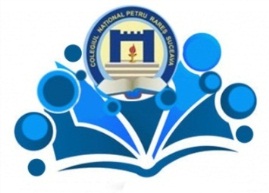 Fișă de selecție pentru includerea în grupul țintă al proiectului Erasmus + în vederea completării grupului care va realiza mobilitatea la partenerul ungurNume și prenume elev……………………………………………                                                                              Clasă elev…………………………………...…………………….Date de contact (nr telefon si adresa email elev)……………………………………………………………………………………………………………………..……………………………………………………………………………………………………………………………………………….………………………….. Date de contact parinți  (nr telefon si adresa) ……………………………………………………………………………………….................................................…………………………………………………………………………………………………………………………………………………………………………..Numărul de ore pe săptămână  pe care elevul le poate aloca activităților locale, în cadrul proiectului…………………………….…………………………....        Data…………………………….Semnătură elev……………………………….Semnatură părinte……………………………NotăPunctajul  grilei de selecție este de 100 de puncte (câte 10 puncte pentru fiecare item).  Elevii a căror familii pot caza doi elevi străini vor primi un bonus de 10 puncte (lucru care rezultă dintr-o declarație separată).Elevii care nu au mai participat la niciun proiect ERASMUS+ vor primi un bonus de 10 puncte (lucru care rezultă dintr-o declarație semnată p propria răspundere).Elevii care au mai participat la un unul sau mai multe proiecte ERASMUS, vor aduce o recomandare din partea coordonatorilor acelor proiecte (recomandarea este eliminatorie).Vor fi selectați  elevi titulari și  elevi rezervă.Elevii selectați vor semna un acord  (norme de protecție a muncii, de securitate a deplasării, drepturi și obligații etc) cu echipa de implementare a proiectului.Elevii se vor prezenta la interviu având asupra lor dovada proprie de vaccinare (condiție eliminatorie).Datele posibile ale realizării mobilităților sunt: 6/7 -12/13 aprilie pentru Ungaria, 28mai-2 iunie pentru România, 19-24 iunie pentru PoloniaNr crtCriterii de selectiePunctaj acordatRezultat selectie (titular în echipă, rezervă, respins)1Elevul candidat cunoaște descrierea activităților care se vor derula la Suceava în cadrul mobilității partenerilor transnaționali (din anunțul de pe site-ul colegiului) și precizează minim două activități în pregătirea cărora ar dori să se implice Elevul completează direct în această rubrică răspunsul, cu menționarea resurselor de care dispune sau pe care le poate accesa.2.Elevul candidat deține cunoștințe despre realizarea unor ppt-uri / prezentari prezi sau  a unor filme (în iMoove)Elevul atașează pe un suport electronic un ppt/ o prezentare prezi (minim 10 slid-uri) sau o ecranizare, cu tema ”Școala în care aș dori să învăț”, realizată și semnată de el.3.Elevul candidat deține cunoștințe despre rolul învățării pentru societate, cât și pentru el însuși, cunoaște avantajele învățării pentru devenireElevul atașează un  fragment dintr-un film  sau un fragment literar (minim o pagină) care abordează de o manieră interesantă si pertinentă necesitatea socială și individuală a învățării  și precizează care este fundamentul teoretic sau experimental pe care se prijină faptele, ideile din fragmentul ales.4.Elevul cunoaște care sunt regulile unui interviu.Elevul scrie în această rubrică sau atașează 5 întrebări pe care le-ar utiliza în intervievarea unei personalități din lumea școlii, a cercetării, în vederea identificării reperelor importante ale traiectoriei profesionale  și justifică alegerea întrebărilor.5.Elevul candidat  poate propune și argumenta un set de competențe despre care crede ca va avea nevoie societatea în viitor de la absolvenții de liceu / facultate.Elevul atașează un eseu de o pagină cu tema Meseriile viitorului, scris în limba română.6.Elevul candidat are cunoștințe minimale despre stilul epistolarElevul atașează o scrisoare în limba engleză, pe care el adult, având 50 de ani, o adresează adolescentului care este astăzi.7.Elevul candidat deține cunoștințe de comunicare în limba engleză (limba de comunicare oficială a proiectului).Elevul atașează o dovadă a cunoașterii limbii engleze, nivel minim B18.Elevul candidat este membru în unul dintre cluburile CNPR (exp cluburile de debate, de teatru, de traduceri, de film, de muzică, de inventica, de robotica, de voluntariat etc.) sau poate face dovada deținerii unor talente speciale (artistice, sportive, științifice etc)Elevul completează direct în această rubrică sau specifică aici ce document atașează pentru a fi reprezentativ pentru acest item9.Familia elevului candidat este de acord și are posibilitatea cazării în propria locuință, într-o camera separată, a unui elev străin (atunci când echipele partenere de proiect vor fi prezente la Suceava)Elevul atașează o declarație datată și semnată de către ambii părinți referitoare la posibilitatea cazării unui / a doi elevi străini. În cadrul declarației se va preciza dacă familia elevului are toți membrii vaccinați.10.Cel puțin un membru adult al familiei elevului este disponibil atunci când echipele partenere de proiect vor fi prezente la Suceava (dpdv al resurselor: exp. timp, posibilitate de a însoți grupuri de elevi) pentru a spijini de o manieră rezonabilă derularea activităților proiectului.Elevul atașează o declarație datată și semnată de către ambii părinți cu precizarea expresă a disponibilității de a sprijini derularea activităților proiectului.